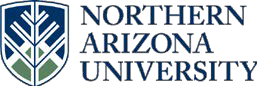 ARIZONA BOARD OF REGENTS FOR AND ON BEHALF OF NORTHERN ARIZONA UNIVERSITY ACKNOWLEDGEMENT OF RISK, WAIVER, AND RELEASE FOR PARTICIPATION IN MANDATORY PROGRAMSTHIS DOCUMENT HAS LEGAL CONSEQUENCES. IT MUST BE COMPLETED AND SIGNED PRIOR TO PARTICIPATION.PLEASE READ IT CAREFULLY BEFORE SIGNING.In consideration of being allowed to participate in the above-mentioned Northern Arizona University (“NAU” or “University”) Program, I,                                                                                          _, on behalf of myself and my spouse, if any, and our heirs, successors, and assigns: Acknowledge and understand that participation in the Program may involve a variety of activities. Such participation, particularly in field trips, “wilderness trips,” and similar events, may involve risks, including but not limited to, serious personal injury, partial or permanent disability, property damage, and/or death. These risks may result from my own actions or inactions, from the actions or inactions of others, or may be inherent to participating in the Program. I also understand that Northern Arizona University is not an agent of and has no responsibility for any third party that may provide any services during the Program, including but not limited to, food, lodging, travel, and equipment associated with the Program. I understand that I am responsible for ensuring that I am properly prepared for all Program activities, and I represent that I am in good health and am able to participate fully in all Program activities. Grant to NAU and to its employees, agents and assigns the right to photograph me and use the photo and or other digital reproduction of me or other reproduction of my physical likeness for publication processes for use in connection with University Programs, whether electronic, print, digital or via the Internet.Understand that medical care facilities may not be immediately available and I accept the increased risk that may pose in the event of injury. Understand that NAU does not have medical personnel available at the Program location, and I agree that any medical costs, including emergency medical treatment that may be incurred as a result of my participation in the Program will be my financial responsibility.Hereby consent to NAU, any appropriate medical facility, and/or to the physician(s) listed below, providing whatever medical services they may deem necessary in the event of an emergency. I certify that I have adequate insurance and/or other means to pay for any costs and expenses related to these services and I agree to bear such costs and expenses in full.Agree that I will comply with NAU’s rules, standards, and instructions for student behavior, including the Student Code of Conduct, as well as any specific standards of conduct of the Program that may be provided to me. The standards of conduct can be found at: http://nau.edu/uploadedFiles/Administrative/EMSA_Sites/Folder_Templates/_Forms/Student_Code_Conduct.pdf. I understand that I am not permitted to consume alcohol, possess/use weapons or illegal substances, or engage in sexual activities while participating in the Program. I agree that the University has the right, in its sole discretion, to enforce the standards of conduct described above, and that it may impose sanctions, up to and including expulsion from the Program or from the University, for violating these standards or for any behavior detrimental to or incompatible with the standards of the University or the Program. I understand that the University has the right to make changes to the format and administration of the Program.Waive and release all claims against the State of Arizona, the Arizona Board of Regents, and Northern Arizona University, their officers, employees, agents, and assigns that arise at a time when I am not under the direct supervision of NAU or that are caused by my failure to remain under such supervision or to comply with rules or instructions, to the fullest extent allowed by law.ACKNOWLEDGE THAT I HAVE READ THE ABOVE ACKNOWLEDGEMENT OF RISK, WAIVER, AND RELEASE, UNDERSTAND THAT I HAVE GIVEN UP SUBSTANTIAL RIGHTS BY SIGNING IT, AND SIGN IT VOLUNTARILY.Participant Signature:  	__Date: 	IF THE PARTICIPANT IS UNDER AGE 18, THE PARENT OR GUARDIAN OF THE PARTICIPANT MUST SIGN BELOW.I am the parent or legal guardian of the Participant. I have read this document, and I am signing it freely. I understand the legal consequences of signing this document, including (a) releasing the University from liability on my and the Participant’s behalf, (b) waiving my and the Participant’s right to sue the University, (c) and assuming all risks of Participant’s participation in this Program, including travel to and from the Program or any events incidental to this Program. I allow the Participant to participate in this Program. I understand that I am responsible for the obligations and acts of the Participant as described in this document. I agree to be bound by the terms of this document.Parent/Guardian Signature (if participant is under age 18):                                                                       __Date:                                              Medical and Emergency Contact Information:Physician(s):                                                                                                                                                                                    Phone:                                     _ Insurance Company:                                                                                                                                           _Policy #:                                                            _ Group #:                                                     Phone:                                             _Please indicate any and all special medical conditions NAU may need to know about:                                                                                                                                                                                                                                                             _List allergies to any medicine, food, insect bites, bee stings, etc. and describe allergic reactions:                                                                                     	_Emergency Contact Name(s), phone number(s) and email(s):  	_ 	_Department: Please forward all completed forms to: NAU, Property and Liability Insurance Services, PO Box 4067, Flagstaff, Arizona 86011Program (describe and include dates):Department Contact (name, email, phone):Program Location:Specific Potential Risks of Program:Participant Name:Participant Name:Age:Address:Address:City:State:State:Zip:Telephone No. (Include Area Code)    Home:Telephone No. (Include Area Code)    Home:Telephone No. (Include Area Code)    Home:Telephone No. (Include Area Code)    Home:Cell:Cell:Work:Emergency ContactName:Name:Relationship:Relationship:Relationship:Phone Number(s):